EDITAL N° 27/2021/CEL-ILAACH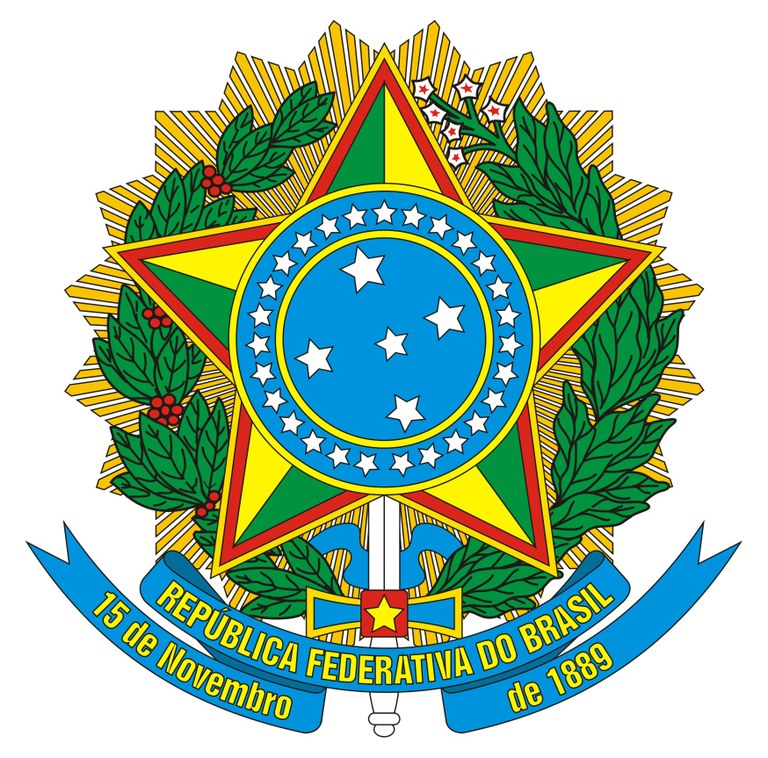 ANEXO III - FORMULÁRIO PARA INTERPOSIÇÃO DE RECURSODADOS DO(A) REQUERENTENome Completo:E-mail Institucional:RECURSORecurso Dirigido à(ao): Comissão Eleitoral Local do Instituto Latino-Americano de Arte, Cultura e História – CEL/ILAACH.Referente ao Edital nº:Motivo do Recurso:Foz do Iguaçu,__de________________ de 2021DECISÃO DO RECURSO (Para uso da CEL-ILAACH)( ) Deferido ( ) IndeferidoMotivo:Representante da CEL/ILAACH: Local e data: